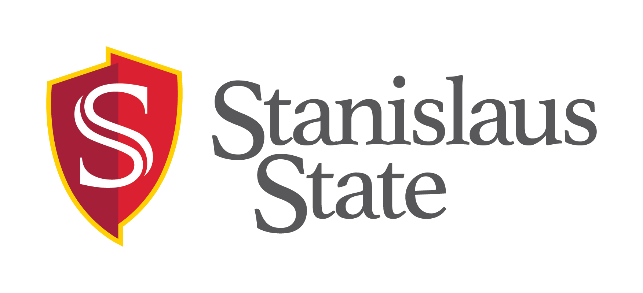 Applicant Name:       Hiring Department:      Job Title:      Job Number:      All sensitive positions will require that a background check (which may include: checks of employment records, criminal records, civil records, motor vehicle records, and sex offender registries, as position requires) be completed satisfactory before a candidate can start work in the position with the CSU.  Failure to satisfactory complete the background check may affect the application status of applicants or continued employment of current CSU employees.Have you been convicted of a felony or misdemeanor within the last seven years for which the record has not been sealed or expunged?  (Do not include marijuana offenses more than two years old nor juvenile offenses concerning or related to an arrest, determination, processing, diversion, supervision, adjudication, or court disposition that occurred while you were subject to the process and jurisdiction of juvenile court law.)			Yes     No If yes, please identify the name, date, and location of each violation and explain the circumstances.  You may omit minor traffic violations (e.g. parking or moving violations such as speeding, running a red light, etc.).  A conviction will not necessarily disqualify you from consideration.  Please submit additional pages if necessary.  I certify that the above statements and the materials I have submitted in support of my application are correct, and I understand that misrepresentation or omission is cause for rejection of my application and sufficient cause for dismissal if employed.Applicant Signature				DatePlease complete and submit this form to:Mail: 	Human Resources, MSR 320	California State University, Stanislaus	One University Circle	Turlock, CA 95382Fax:	209.664.7011